Name: _____________________________________ContentsThe rise and fall of the British EmpireThe Slave TradeThe Suffragettes World War I:CausesLife in the trenches British EmpireWhat does the word empire mean?________________________________________________________________________________________________________________________________What does the word colony mean?________________________________________________________________________________________________________________________________Name at least 3 colonies of the British Empire?________________________________________________________________________________________________________________________________________________________________________________________________________________________________________________________________Describe 3 ways native people in the colonies benefited from British rule.________________________________________________________________________________________________________________________________________________________________________________________________________________________________________________________________________________________________________________________________________________________________________________________________________________________________________________________________________________________________________________________________________________________________________________________________________________________________________________________________Describe 3 ways native people in the colonies suffered under British rule.________________________________________________________________________________________________________________________________________________________________________________________________________________________________________________________________________________________________________________________________________________________________________________________________________________________________________________________________________________________________________________________________________________________________________________________________________________________________________________________________________________________________________________________________________________________________________________________________________________________________________________________________Colour in the countries of the British Empire.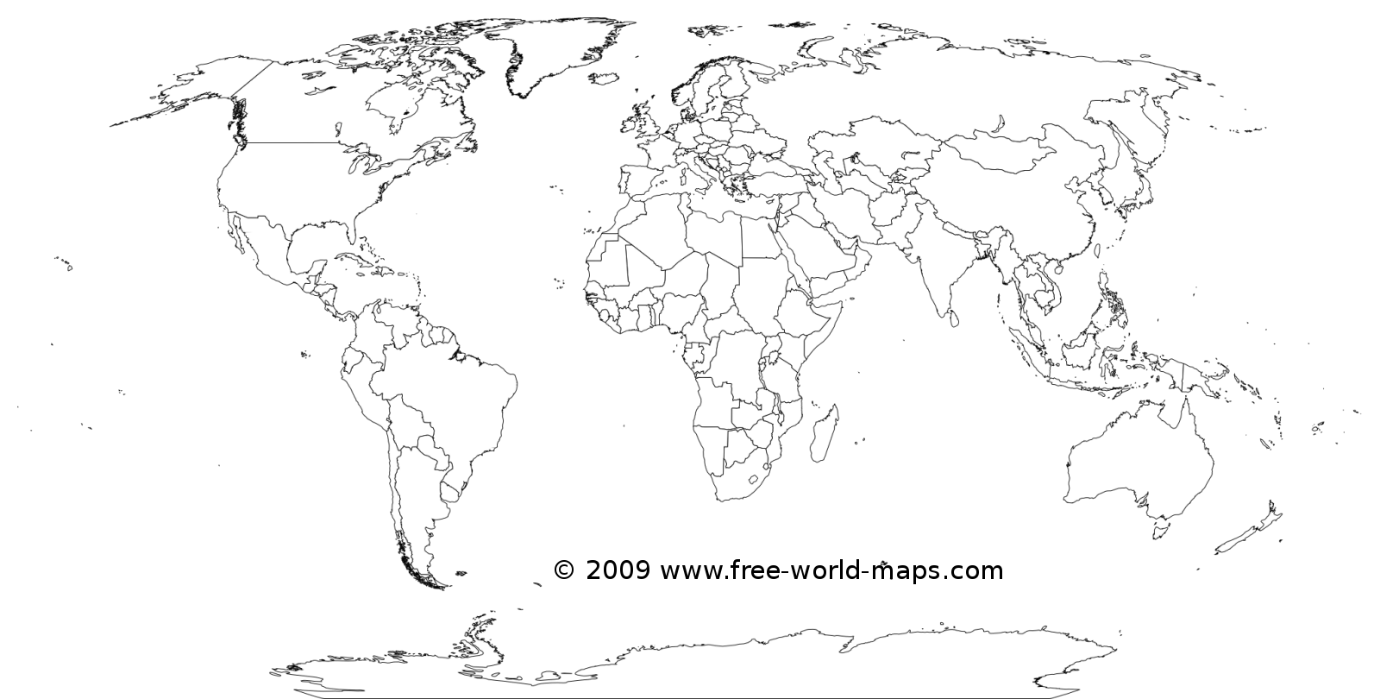 SlaveryWhat does the word slavery mean?________________________________________________________________________________________________________________________________What is a slave?________________________________________________________________________________________________________________________________Why did plantation owners purchase slaves?________________________________________________________________________________________________________________________________What is the name of the group who wanted to end slavery?________________________________________________________________________________________________________________________________Give two reasons people may have used to bring an end to slavery?________________________________________________________________________________________________________________________________________________________________________________________________________________________________________________________________________________________________________________________________________________________________________________________________	Add labels to the map to show what is transported where on each stage of the Triangular Slave Trade.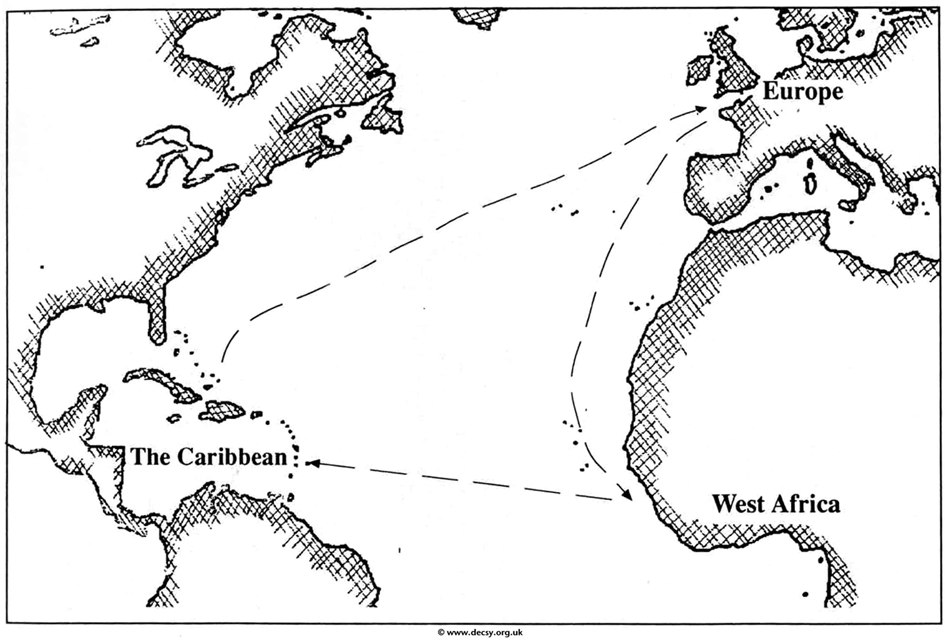 Read the following account of a slave’s experience on board a slave-ship.Ottobah Cugoano, Narrative of the Enslavement of a Native of Africa (1787)

We were taken in the ship that came for us, to another that was ready to sail from Cape Coast. When we were put into the ship, we saw several black merchants coming on board, but we were all drove into our holes, and not suffered to speak to any of them. In this situation we continued several days in sight of our native land. And when we found ourselves at last taken away, death was more preferable than life; and a plan was concerted amongst us, that we might burn and blow up the ship, and to perish all together in the flames: but we were betrayed by one of our own countrywomen, who slept with some of the headmen of the ship, for it was common for the dirty filthy sailors to take the African women and lie upon their bodies; but the men were chained and pent up in holes. It was the women and boys who were to burn the ship, with the approbation and groans of the rest; though that was prevented, the discovery was likewise a cruel bloody scene.

But it would be needless to give a description of all the horrible scenes, which we saw, and the base treatment, which we met with in this dreadful captive situation, as the similar cases of thousands, which suffer by this infernal traffic, are well known. Let it suffice to say that I was thus lost to my dear indulgent parents and relations, and they to me. All my help was cries and tears, and these could not avail, nor suffered long, till one succeeding woe and dread swelled up another. Brought from a state of innocence and freedom, and, in a barbarous and cruel manner, conveyed to a state of horror and slavery, this abandoned situation may be easier conceived than described. In your own words describe the experience of Ottobah Cugoano on board a slave-ship.________________________________________________________________________________________________________________________________________________________________________________________________________________________________________________________________________________________________________________________________________________________________________________________________________________________________________________________________________________________________________________________________________________________________________________________________________________________________________________________________________________________________________________________________________________________________________________________________________________________________________________________________________________________________________________________________Why were slaves covered in grease or tar before an auction?________________________________________________________________________________________________________________________________What were slaves branded with?________________________________________________________________________________________________________________________________What were the two types of slave auction?________________________________________________________________________________________________________________________________Describe how slaves were treated on the plantations?________________________________________________________________________________________________________________________________________________________________________________________________________________________________________________________________________________________________________________________________________________________________________________________________________________________________________________________________________________________________________________________________________________________________________________________________________________________________________________________________________________________________________________________________________________________________________________________________	SuffragettesAround the picture of the Suffragette write all the reasons why they wanted the vote. You also need to give examples of the activities they carried out. 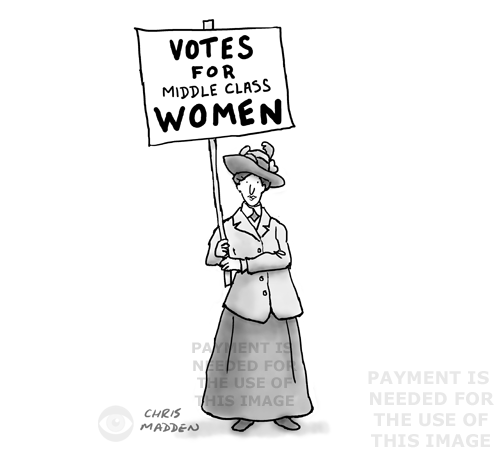 World War IHow did the following cause the start of World War I?Alliance System________________________________________________________________________________________________________________________________________________________________________________________________________________________________________________________________Growth of militaries________________________________________________________________________________________________________________________________________________________________________________________________________________________________________________________________Rise of Nationalism________________________________________________________________________________________________________________________________________________________________________________________________________________________________________________________________Growth of Empires________________________________________________________________________________________________________________________________________________________________________________________________________________________________________________________________Describe the 5 reasons why men joined up to fight in 1914.________________________________________________________________________________________________________________________________________________________________________________________________________________________________________________________________________________________________________________________________________________________________________________________________________________________________________________________________________________________________________________________________________________________________________________________________________________________________________________________________________________________________________________________________________________________________________________________________________________________________________________________________________________________________________________________________________________________________________________________________________________________________________________________________________________________________________________________________________________________________________________________________________________________________________________________________________________________________________________________________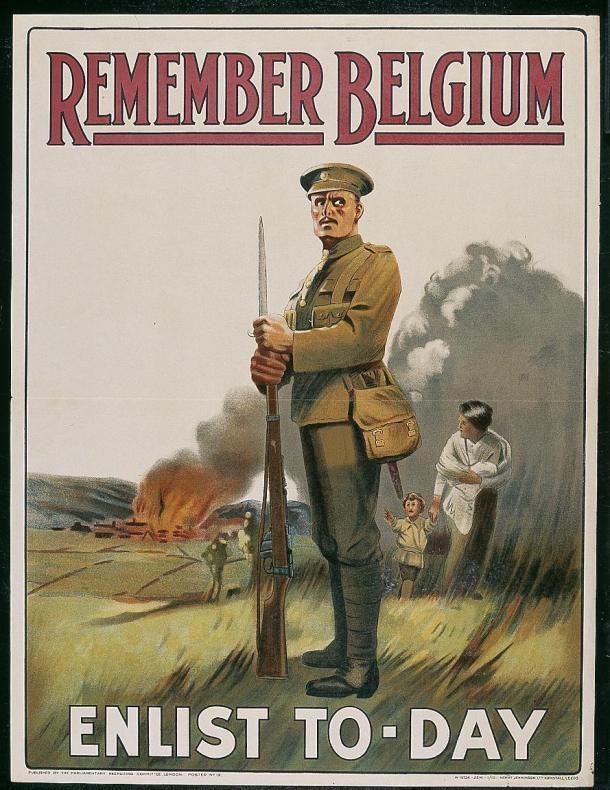 What is the message of this poster? ________________________________________________________________________________________________________________________________________________________________________________________________________________________________________________________________How does it get the message across? ________________________________________________________________________________________________________________________________________________________________________________________________________________________________________________________________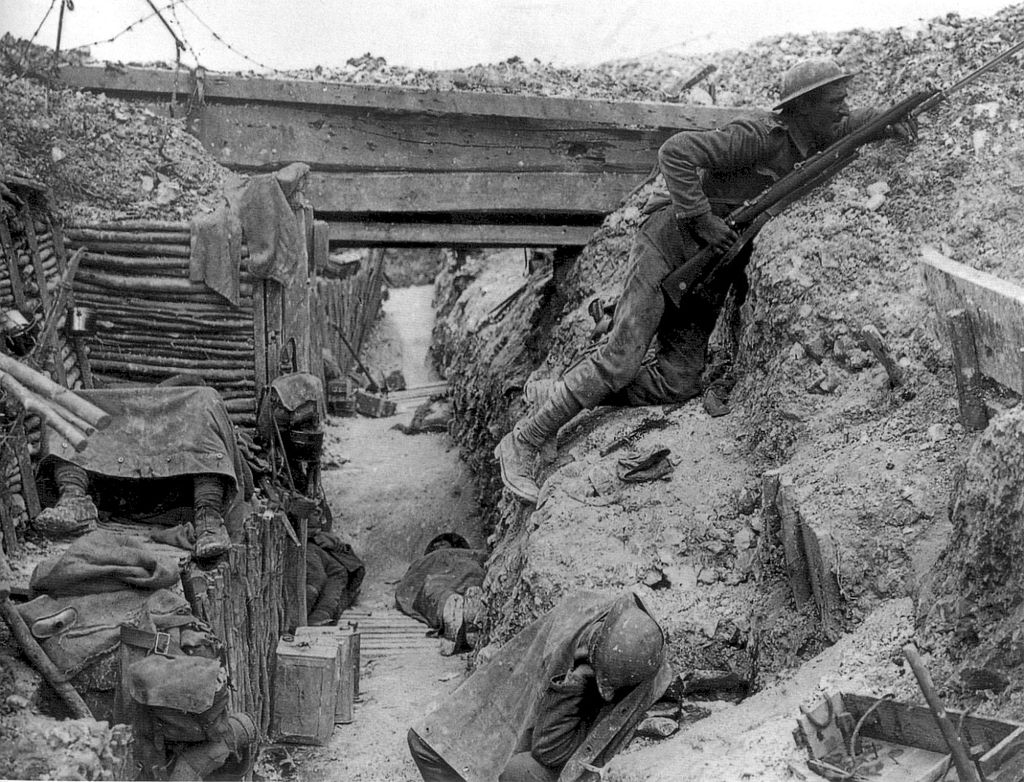 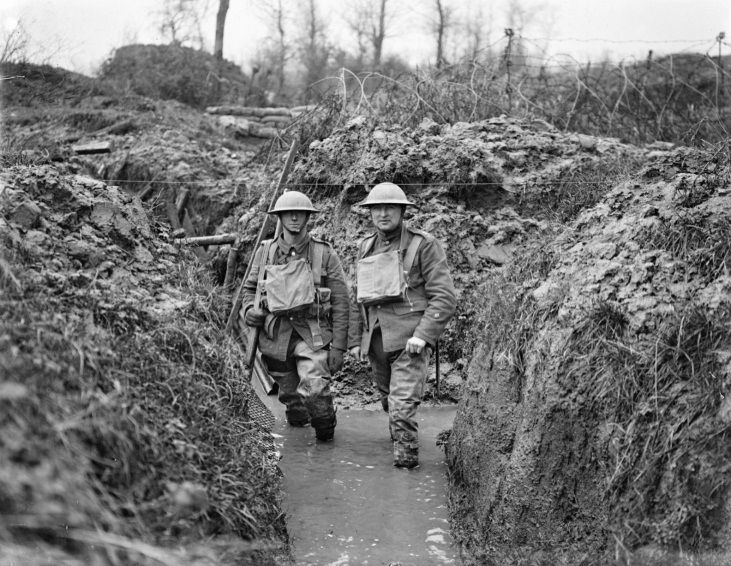 What do these two images show you about conditions in the trenches of World War I?________________________________________________________________________________________________________________________________________________________________________________________________________________________________________________________________________________________________________________________________________________________________________________________________________________________________________________________________________________________________________________________________________________________________________________________________________________________________________________________________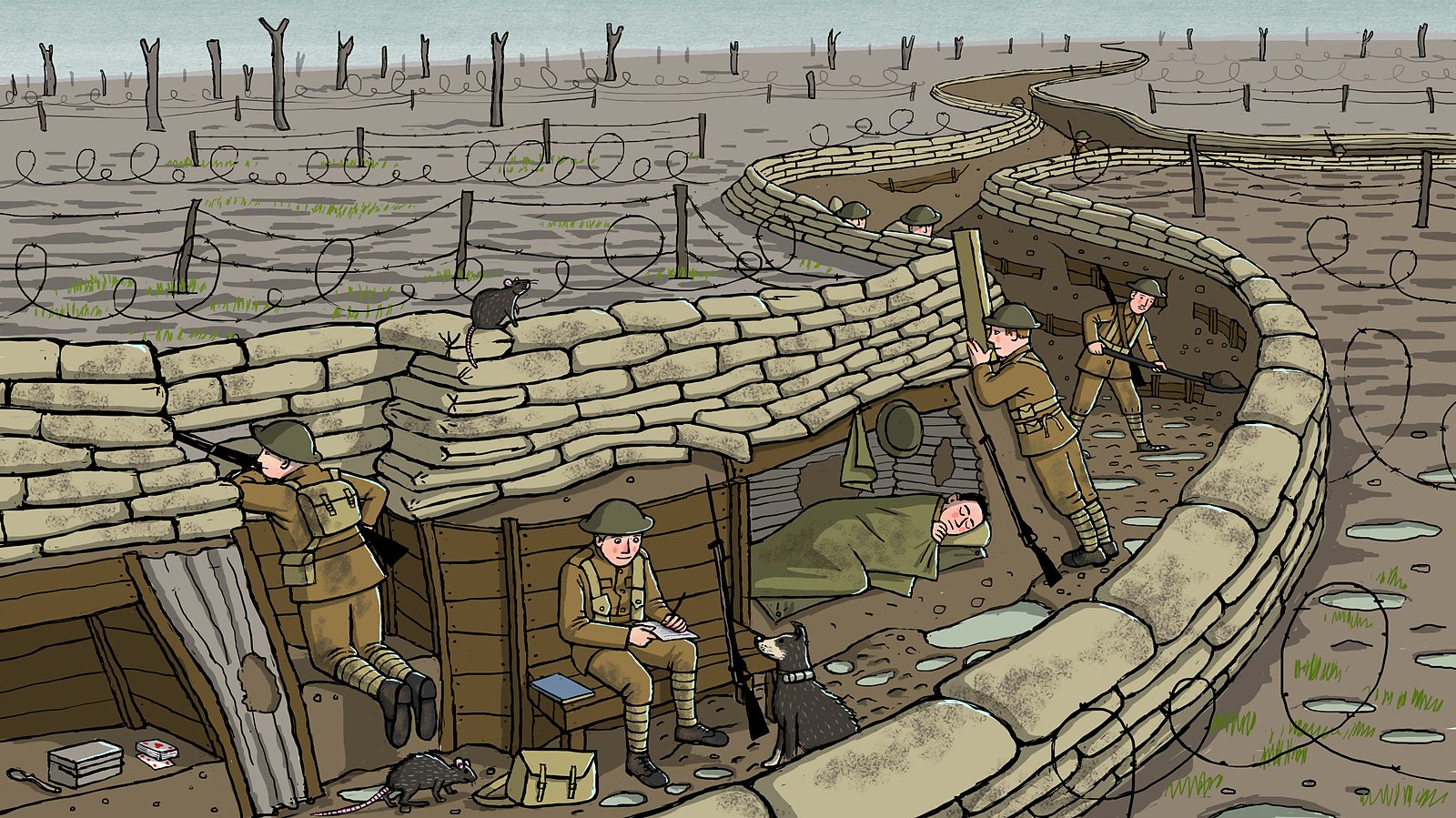 